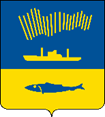 АДМИНИСТРАЦИЯ ГОРОДА МУРМАНСКАП О С Т А Н О В Л Е Н И Е                                                                                                                   № В соответствии с Федеральным законом от 06.10.2003 № 131-ФЗ «Об общих принципах организации местного самоуправления в Российской Федерации», Уставом муниципального образования городской округ                  город-герой Мурманск п о с т а н о в л я ю:1. Внести в приложение к постановлению администрации города Мурманска от 15.01.2016 № 36 «Об утверждении правил осуществления земляных работ на территории муниципального образования город Мурманск» (в ред. постановлений администрации города Мурманска от 11.07.2016 № 2072, от 11.11.2016 № 3446, от 28.06.2017 № 2088, от 12.01.2018 № 33, от 20.05.2019 № 1721, от 03.12.2020 № 2797,  от 29.08.2022 № 2423) (далее – Правила) следующие изменения:1.1. По тексту Приложения и приложений № 1-4 к Правилам слова «комитет градостроительства и территориального развития администрации города Мурманска» в соответствующих падежах заменить словами «комитет территориального развития и строительства администрации города Мурманска» в соответствующих падежах.1.2. Подпункт 3.12 дополнить новым абзацем следующего содержания:«- размещение мест (площадок) накопления твердых коммунальных отходов на территории многоквартирного дома (многоквартирных домов)».1.3. В разделе 9 Правил слова «подлежат административной ответственности» заменить словами «подлежат привлечению к административной ответственности».2. Отделу информационно-технического обеспечения и защиты информации администрации города Мурманска (Кузьмин А.Н.) разместить настоящее постановление на официальном сайте администрации города Мурманска в сети Интернет. 3. Редакции газеты «Вечерний Мурманск» (Елкин А.Е.) опубликовать настоящее постановление.4. Настоящее постановление вступает в силу со дня официального опубликования.5. Контроль за выполнением настоящего постановления возложить на  заместителя главы администрации города Мурманска – Р.Р. Синякаева.Глава администрациигорода Мурманска                                                                       Ю.В. Сердечкин